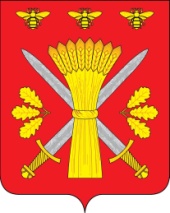 РОССИЙСКАЯ ФЕДЕРАЦИЯОРЛОВСКАЯ ОБЛАСТЬАДМИНИСТРАЦИЯ ТРОСНЯНСКОГО РАЙОНАПОСТАНОВЛЕНИЕот  03 апреля     .                                                                                                          №  94                с.ТроснаО внесении изменений в постановление администрации Троснянского района от 06.02.2018 года «О создании, содержании и использовании  запасов материально-технических, продовольственных,медицинских и иных средств в целях гражданской обороны на территории Троснянского района»           В целях актуализации нормативных правовых актов Троснянского района по вопросам защиты населения и территорий от чрезвычайных ситуаций природного и техногенного характера, гражданской обороны администрация Троснянского района п о с т а н о в л я е т:          1. Внести в постановление администрации  Троснянского района от         06 февраля 2018 года «О создании, содержании и использовании  запасов материально-технических, продовольственных, медицинских и иных средств в целях гражданской обороны  на территории Троснянского района» следующие изменения:         1) Преамбулу постановления изложить в следующей редакции:«В соответствии с Федеральным законом от 12 февраля . № 28-ФЗ «О гражданской обороне», Постановлением Правительства Российской Федерации от 7 февраля 2017 года №143  «О внесении изменений в Положение о накоплении, хранении и использовании в целях гражданской обороны запасов материально- технических, продовольственных, медицинских и иных средств»  и «Методических рекомендаций по определению номенклатуры и определению объемов создаваемых в целях гражданской обороны запасов материально- технических, продовольственных, медицинских и иных средств, накапливаемых ФОИВ, органами исполнительной власти субъектов и органами местного самоуправления и организациями» (утв.МЧС России 23.05.2017 года №2-4-71-24-11), Постановления Правительства Орловской области от 17 октября 2017 года №431 «О накоплении, хранении и использовании в целях гражданской обороны запасов материально- технических , продовольственных. Медицинских и иных средств на территории Орловской области»»;2) в приложении 1 пункт 1 изложить в следующей редакции: « Настоящее Положение разработано в  соответствии с Федеральным законом от 12 февраля . № 28-ФЗ «О гражданской обороне», Постановления Правительство Российской Федерации от 7 февраля 2017 года №143  «О внесении изменений в Положение о накоплении, хранении и использовании в целях гражданской обороны запасов материально- технических, продовольственных, медицинских и иных средств»и «Методических рекомендаций по определению номенклатуры и определению объемов создаваемых в целях гражданской обороны запасов материально- технических, продовольственных, медицинских и иных средств, накапливаемых ФОИВ, органами исполнительной власти субъектов и органами местного самоуправления и организациями» (утв.МЧС России 23.05.2017 года №2-4-71-24-11) (далее - запасы)»;3) в приложении 1 пункт 3 изложить в следующей редакции: « Запасы предназначены для первоочередного жизнеобеспечения   населения, пострадавшего при военных конфликтах или вследствие этих конфликтов, а также при чрезвычайных ситуациях природного и техногенного характера, оснащения спасательных воинских формирований федерального органа исполнительной власти, уполномоченного на решение задач в области гражданской обороны,  аварийно-спасательных формирований,  спасательных служб и нештатных формирований по обеспечению выполнения мероприятий по гражданской обороне при проведении  аварийно-спасательных и других неотложных работ в случае возникновения опасности при военных конфликтах или вследствие этих конфликтов, а также при чрезвычайных ситуациях природного и техногенного характера.  Запасы материально-технических средств включают в себя специальную и автотранспортную технику, средства малой механизации, приборы, оборудование и другие средства, предусмотренные табелями оснащения аварийно-спасательных формирований и спасательных служб.Запасы продовольственных средств включают в себя крупы, муку, мясные, рыбные и растительные консервы, соль, сахар, чай и другие продукты.Запасы медицинских средств включают в себя лекарственные, дезинфицирующие и перевязочные средства, индивидуальные аптечки, а также медицинские инструменты, приборы, аппараты, передвижное оборудование и другие изделия медицинского назначения.Запасы иных средств включают в себя вещевое имущество, средства связи и оповещения, средства радиационной, химической и биологической защиты, средства радиационной, химической и биологической разведки и радиационного контроля, отдельные виды топлива, спички, табачные изделия, свечи и другие средства»;4) в приложении 1 пункте 4 первый абзац изложить в следующей редакции:«Методических рекомендаций по определению номенклатуры и определению объемов создаваемых в целях гражданской обороны запасов материально- технических, продовольственных, медицинских и иных средств, накапливаемых ФОИВ, органами исполнительной власти субъектов и органами местного самоуправления и организациями» (утв.МЧС России 23.05.2017 года №2-4-71-24-11)»;5) в приложении 1 пункт 13 изложить в следующей редакции: «Номенклатура и объемы запасов определяются создающими их органами  и организациями с учетом методических рекомендаций, разрабатываемых Министерством Российской Федерации по делам гражданской обороны, чрезвычайным ситуациям и ликвидации последствий стихийных бедствий совместно с Министерством экономического развития Российской Федерации исходя из возможного характера военных конфликтов на территории Российской Федерации, величины возможного ущерба  объектам экономики и инфраструктуры, природных, экономических, физико-географических и иных особенностей территорий, условий размещения организаций, а также норм минимально необходимой достаточности запасов при возникновении военных конфликтов или вследствие этих конфликтов. При определении номенклатуры и объемов запасов должны учитываться имеющиеся материальные ресурсы, накопленные для ликвидации чрезвычайных ситуаций природного и техногенного характера.Номенклатура и объемы запасов для обеспечения спасательных воинских формирований Министерства Российской Федерации по делам гражданской обороны, чрезвычайным ситуациям и ликвидации последствий стихийных бедствий определяются исходя из табеля их оснащения.Номенклатура и объемы запасов для обеспечения аварийно-спасательных формирований, спасательных служб и нештатных  формирований по обеспечению выполнения мероприятий по гражданской обороне определяются исходя из норм оснащения и потребности обеспечения их действий в соответствии с планами гражданской обороны федеральных органов исполнительной власти и организаций, а также планами гражданской обороны и защиты населения субъектов Российской Федерации и муниципальных образований».;  5) в приложении 2 пункт 1 изложить в следующей редакции:« Настоящий Порядок разработан в соответствии с Федеральным законом от 12 февраля . № 28-ФЗ «О гражданской обороне», Постановлением Правительства Российской Федерации от 7 февраля 2017 года №143                 «О внесении изменений в Положение о накоплении, хранении и использовании в целях гражданской обороны запасов материально- технических, продовольственных, медицинских и иных средств» и «Методических рекомендаций по определению номенклатуры и определению объемов создаваемых в целях гражданской обороны запасов материально- технических, продовольственных, медицинских и иных средств, накапливаемых ФОИВ, органами исполнительной власти субъектов и органами местного самоуправления и организациями» (утв.МЧС России 23.05.2017 года №2-4-71-24-11) (далее именуются - Запасы)»;2.      Контроль за исполнением настоящего постановления возложить на заместителя главы администрации района И.И.Писареву.Глава  района                                                                                     А.И. НасоновСогласовано:Писарева И.И.Быкова Е.Л.Исполнила: Начальник отдела ГО ЧС И МР администрации Троснянского районаС.А.Бувина 03.04.2018 года8 486(66) 21-5-57